Швейное дело5 классТема: Обработка ручек накладным швом с двумя закрытыми срезами.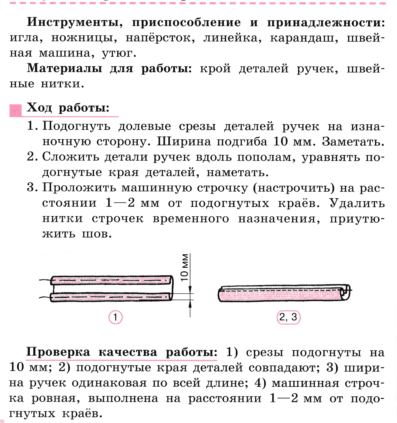 Вопросы Сколько деталей ручек у сумки хозяйственной?Каким швом обрабатывают детали ручек?Ширина ручек должна быть одинаковой или разной?